Правила финала направления “РобоСтарт” категории Wedo “Дошкольники”Основные правила направления “Доставка груза”Конструкция роботаДля выполнения задания Доставка груза категории “Дошкольники” Lego Wedo в конструкции робота необходимо использовать мотор, коммутатор / Smart hub, датчик расстояния.В конструкции робота допускается использование только деталей и функциональных элементов соответствующего набора.Команда заранее готовит робота.Команда обеспечивает себя всем необходимым оборудованием для участия - конструктор, ноутбук/планшет, элементы питания для робота.Порядок выполнения заданияУчастникам команды необходимо выполнить задания на поле.При выполнении данного задания необходимо руководствоваться правилами направления “Доставка груза” Общих положений соревнования “Робостарт”.Команда получает задание в день проведения финала.На выполнение задания даётся две попытки.Время подготовки к первому заезду 30 минут.Время подготовки ко второму заезду не больше 20 минутВремя одной попытки не больше 60 секунд согласно регламентаПопытка начинается с запуска программы участниками команды, заканчивается прибытием робота в зону Финиша или робот выходит за пределы поля.Поле и игровые элементы:Пример поля: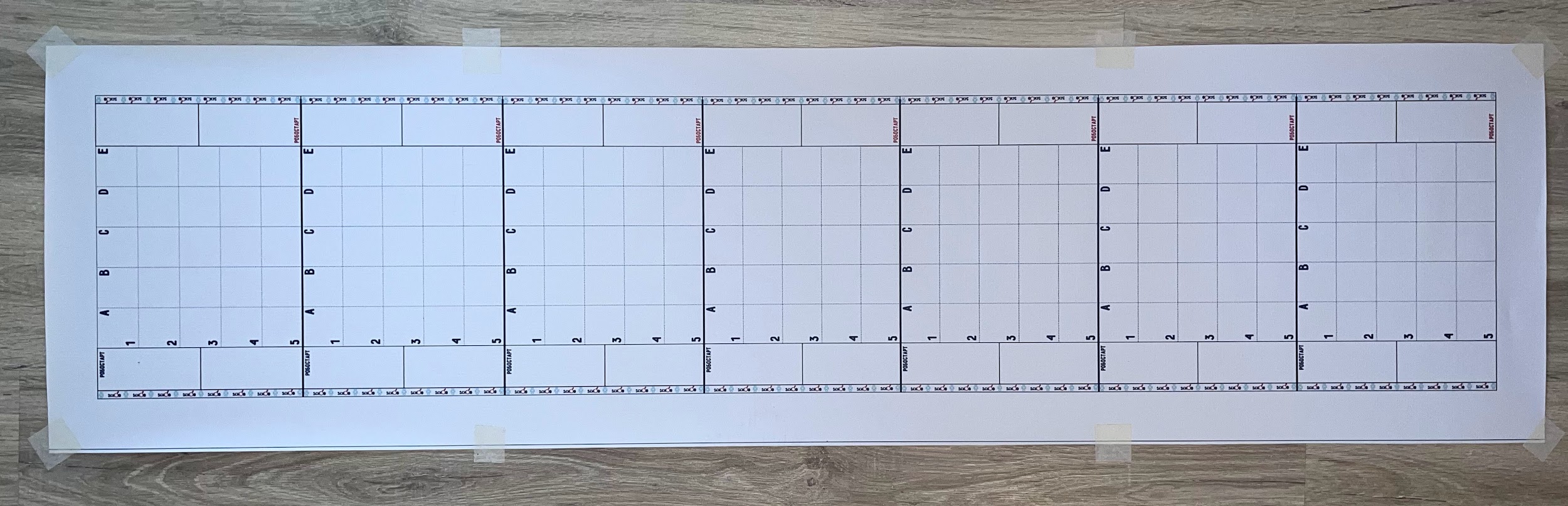 Игровые элементы из кирпичиков и пластин Lego: Груз собранный из кирпичиков LegoГабаритные размеры груза. Ширина - 4*4 модуляДлина - 4*4 модуляВысота - 3 кирпичаПример Груза: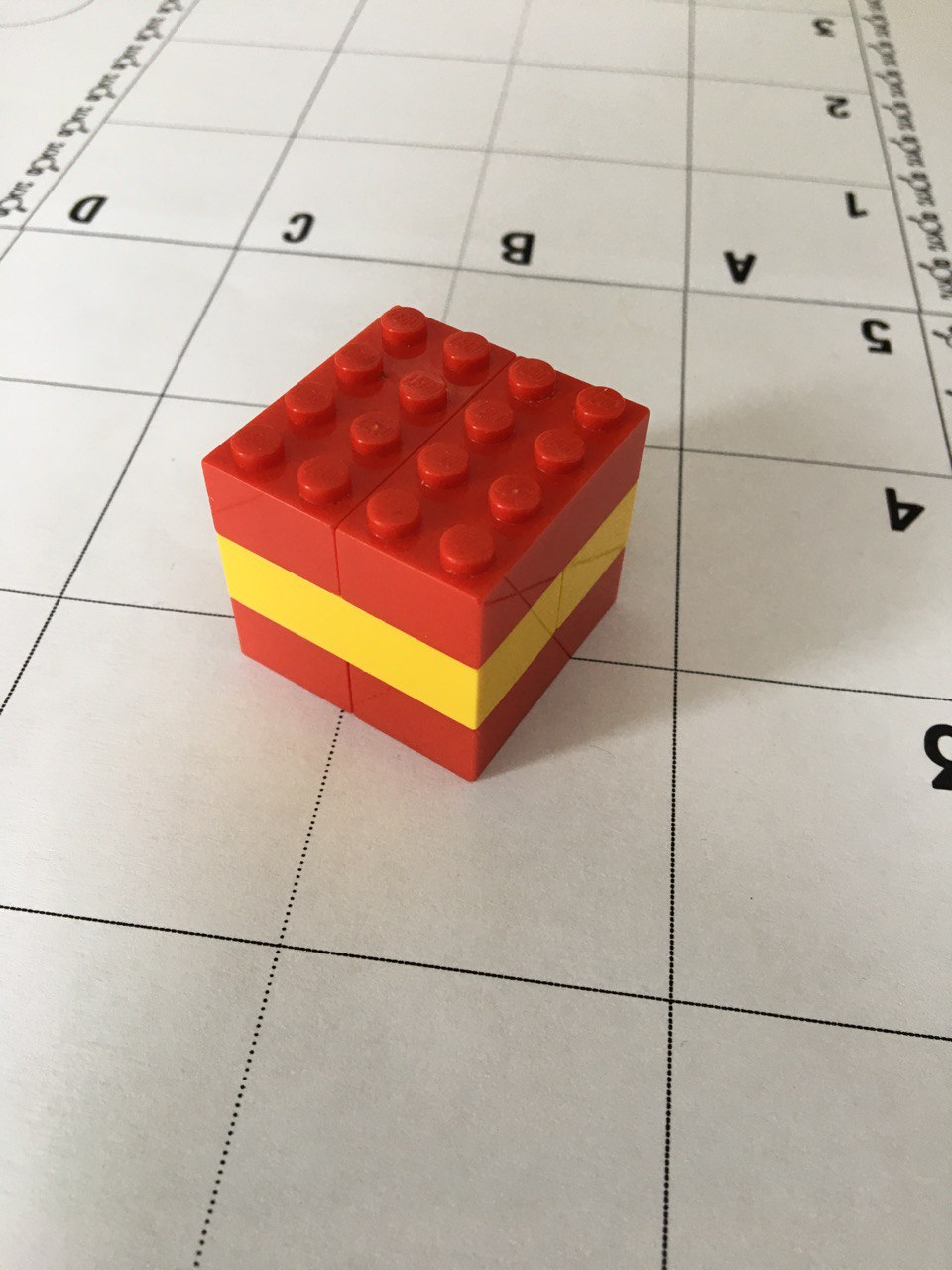 Башни/Контрольные точки 3 шт. из кирпичиков Lego высотой до 8 модулей (чтобы попадало в зону видимости датчика расстояния)Примеры башен: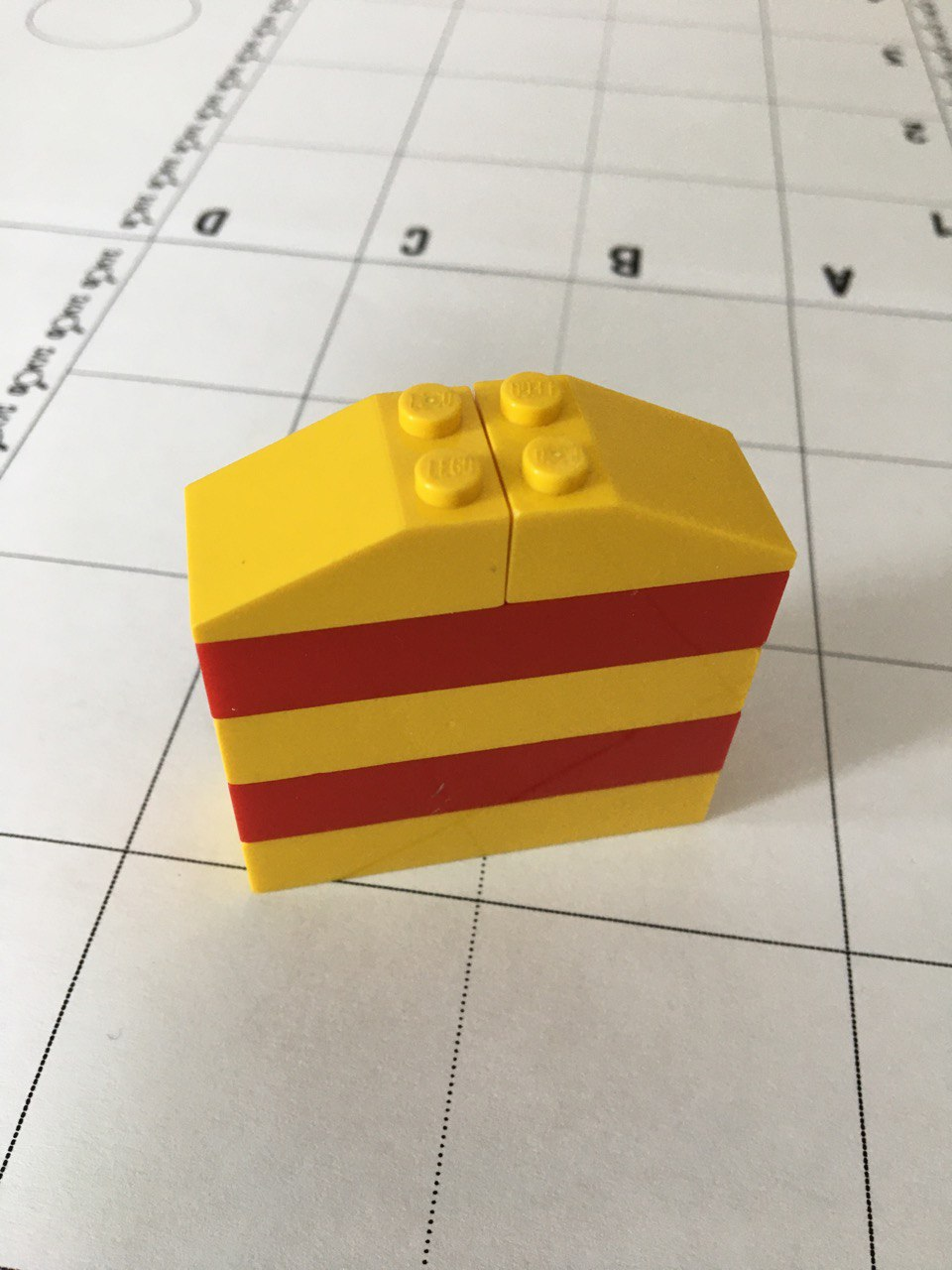 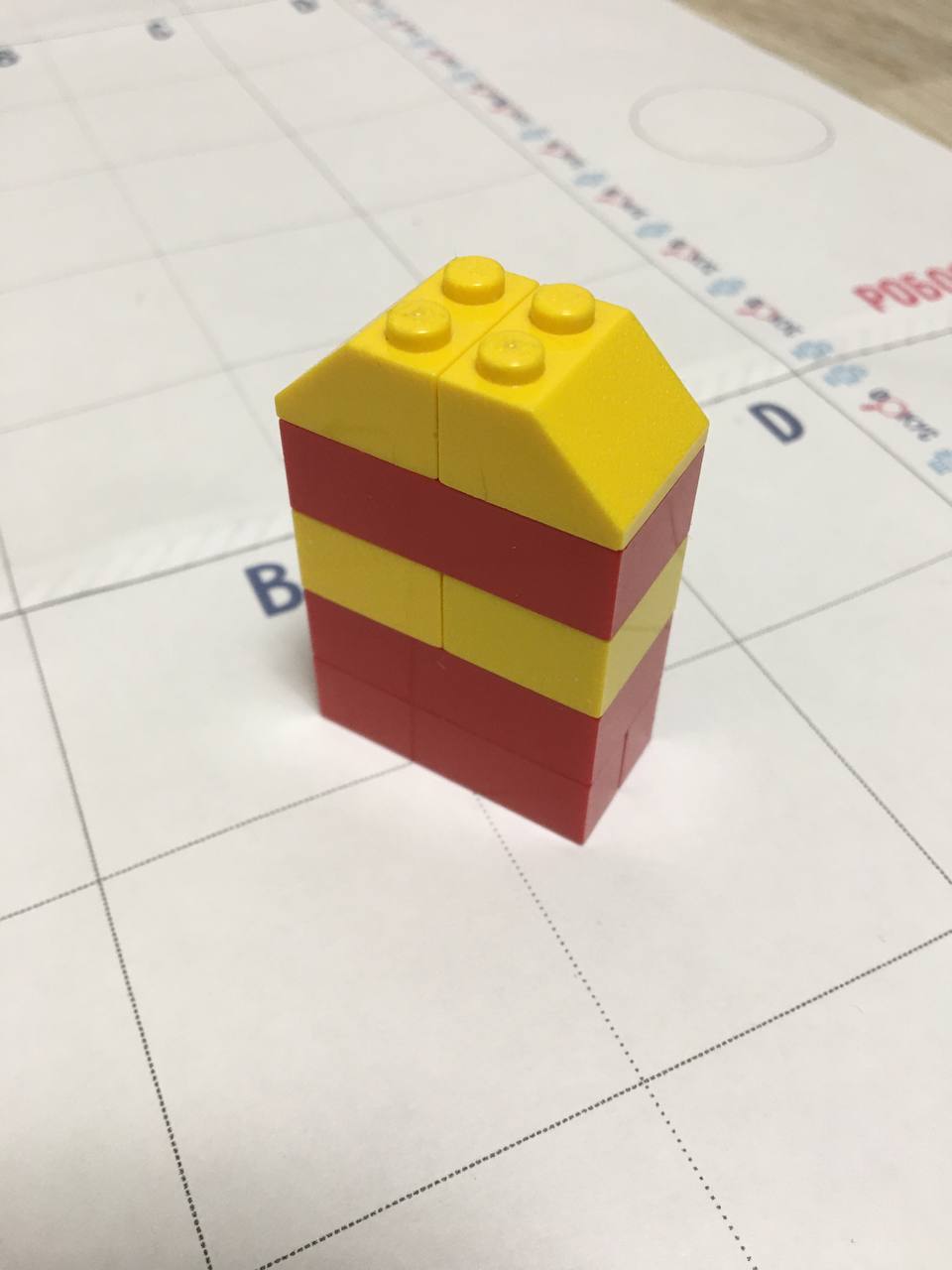 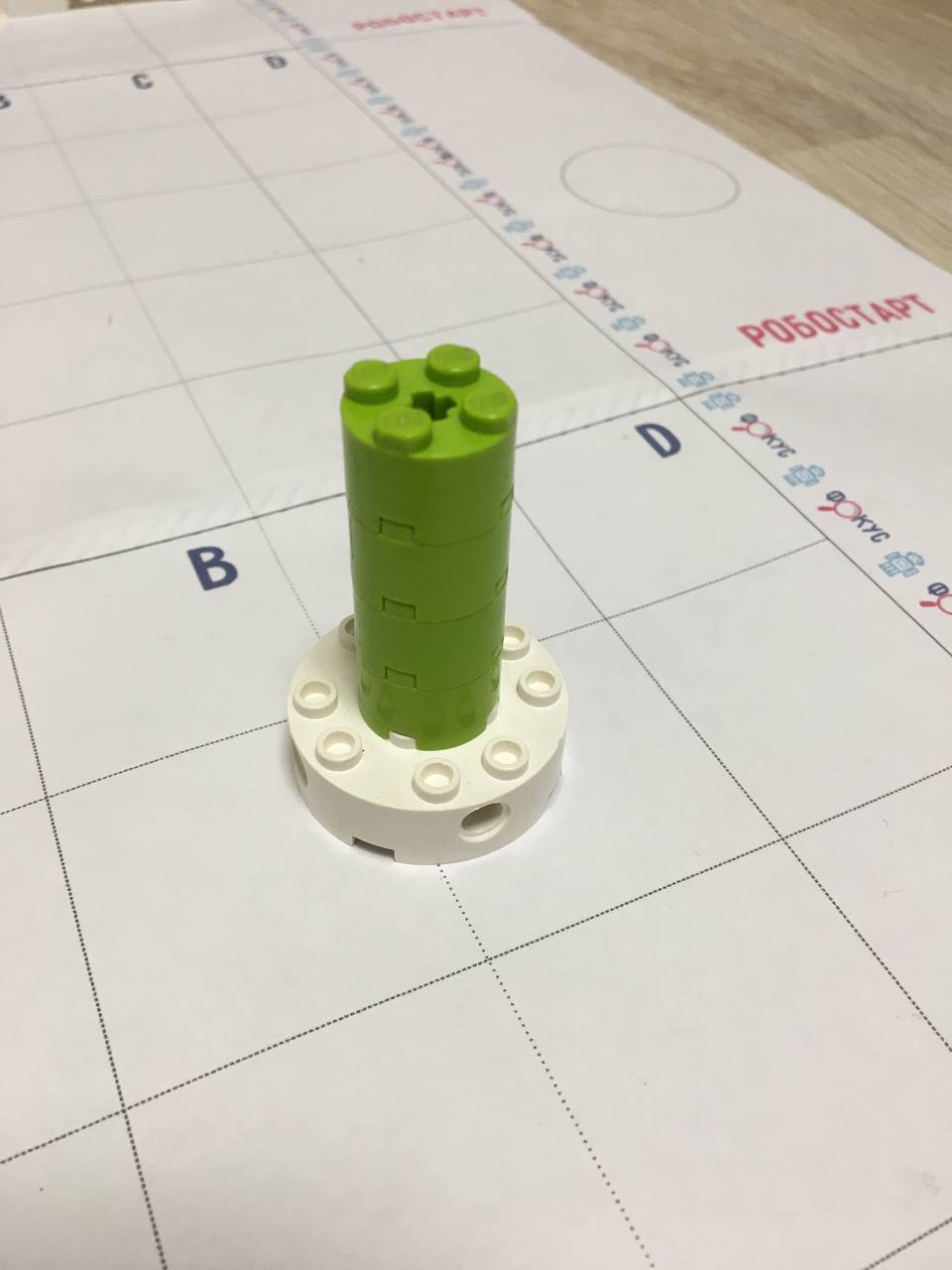 Неровность размером 8х16, высотой 2 пластины.Пример неровности: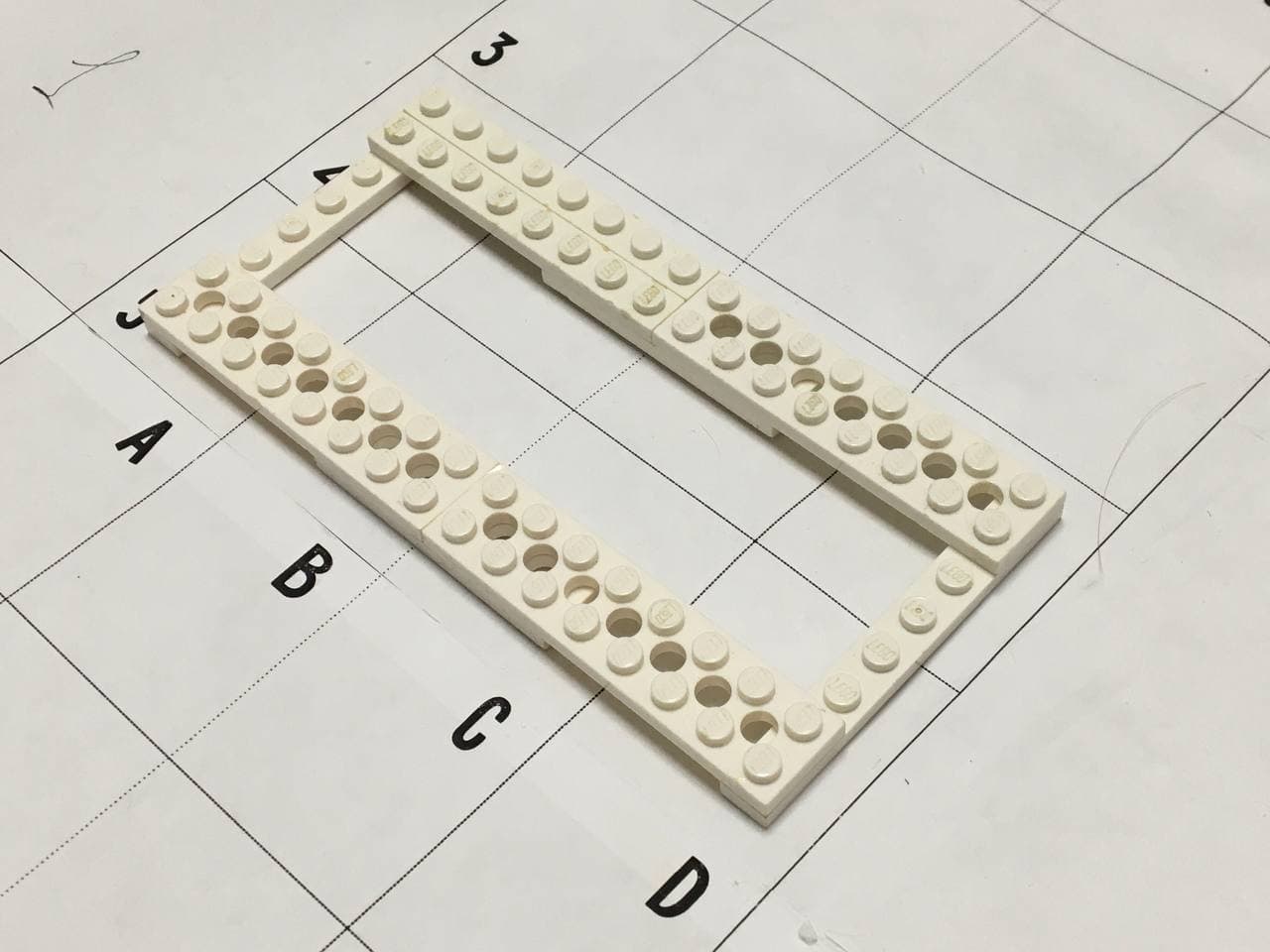 Расположить ноутбук/планшет (при необходимости) сбоку от поля так, чтобы хватало длины провода робота (Согласно фото).Размещение игровых элементов будет определено в соответствии с заданием в день соревнований.Пример поля: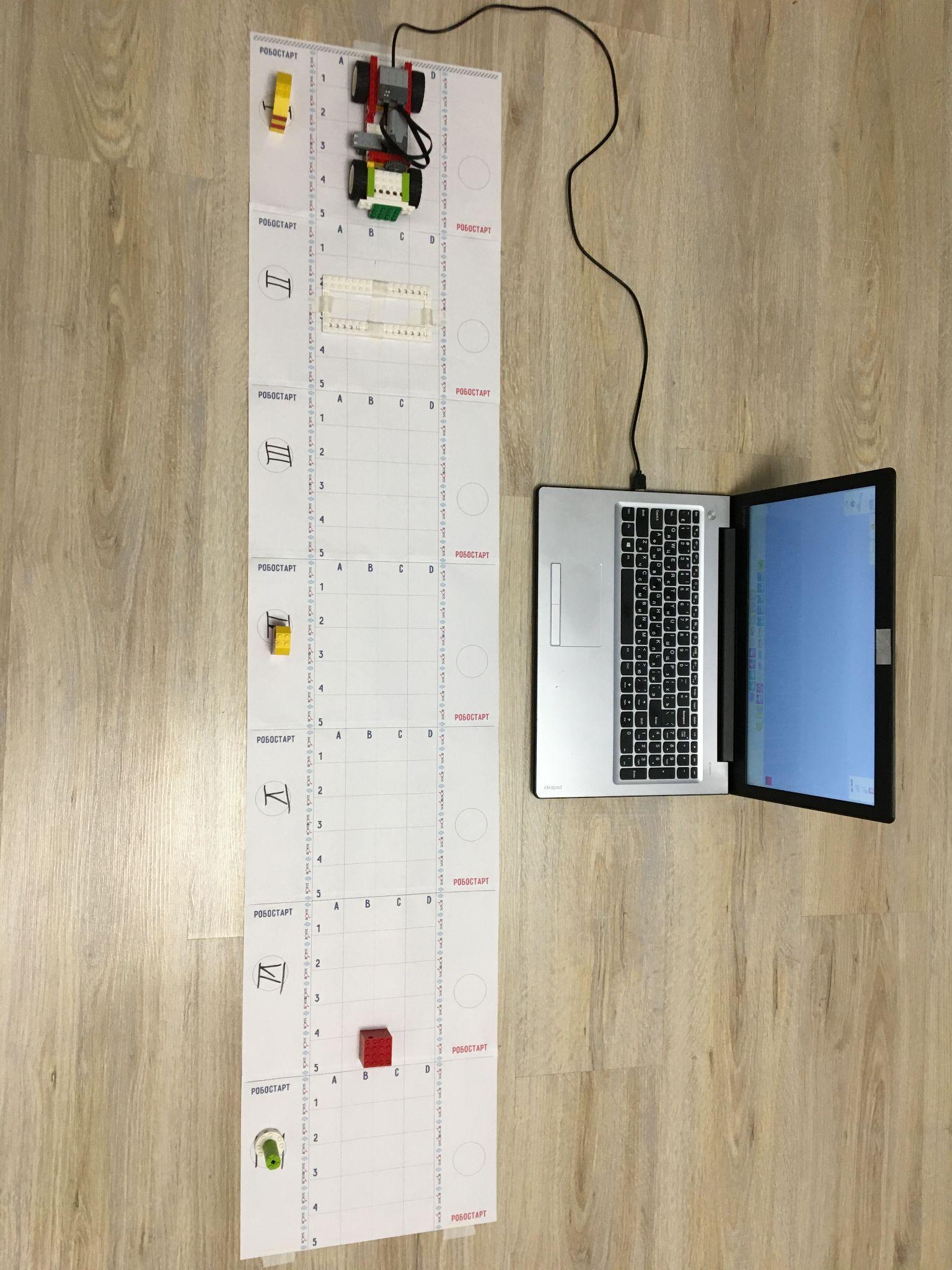 Для определения зоны Старта и/или размещения игровых элементов будет использовано приложение Генератор случайных чисел (https://randstuff.ru/number/).Критерии оценивания испытания:Если робот выходит за пределы поля (оказывается хотя бы одним колесом за пределами игрового поля) - ставится максимальное время (60 секунд) и баллы заработанные до этого момента.В зачёт идёт сумма баллов за две попытки. Время вторично. При одинаковом количестве баллов у команд, побеждает та, у которой время меньше.Проезд плитки засчитывается, если робот покинул зону плитки всеми частям, касающимися поверхности поляГруз считается захваченным, если робот сдвинул груз с отметки груза более чем на 20 ммТаблица с критериямиПроезд плитки15Робот захватил груз10Робот доставил груз, груз находится в зоне разгрузки полностью30Робот доставил груз, груз находится в зоне разгрузки не полностью10Робот вернулся в зону старта-финиша20Робот отметился на контрольной точке15Робот проехал неровность (за каждую)20